Artur Barciś     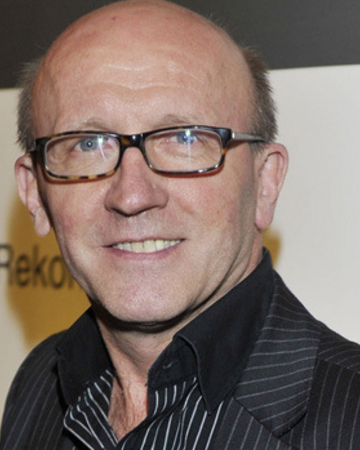 Absolwent Liceum Ogólnokształcącego w Rudnikach oraz PWSFTviT w Łodzi z 1979. Był aktorem Teatru na Targówku (1979–1981) i Teatru Narodowego (1982–1984). Od 1984 jest aktorem Teatru Ateneum w Warszawie. Popularność zyskał dzięki występom w programie Okienko Pankracego przeznaczonym dla młodych widzów. Pod koniec lat 90. zyskał sympatię telewidzów dzięki jednej z głównych ról w serialu telewizyjnym Miodowe lata, gdzie wcielił się w postać Tadeusza Norka. Zyskuje uznanie widzów wcielając się zarówno w role komediowe, jak i w dramatyczne.Wybrana filmografia:1981: Człowiek z żelaza,1981: Znachor,1984: Lato leśnych ludzi,1989: Ostatni prom,1991: Ferdydurke,1993: Plecak pełen przygód,1995: Pułkownik Kwiatkowski,1997: Kroniki domowe,2007: Ranczo Wilkowyje.Data i miejsce urodzenia: 12 sierpnia 1956,                              Kokawa. Zawód: aktor, reżyser.